POLSKI ZWIĄZEK BASEBALLU I SOFTBALLU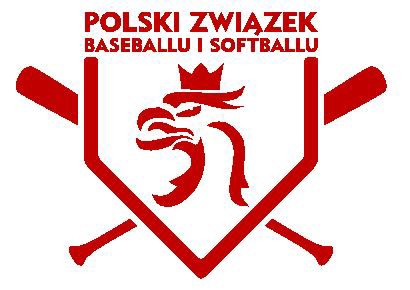 Polish Baseball and Softball Federation00-132 Warszawa / ul. Grzybowska 5A / tel. +48 691 121 237 e-mail: pzball@wp.pl www.baseballsoftball.plWarszawa, 25 czerwca 2021 rokuRegulamin Kadry Narodowej w ramach programu  PN. „MAŁY WIELKI POLAK – NADZIEJE OLIMPIJSKIE” w roku 2021.Do Kadry Narodowej Młodzików mogą być powoływani zawodnicy z kategorii młodzika wg kategorii wiekowej ustalonej przez Polski Związek Baseballu i Softballu (PZBALL) w wieku 9 – 12 lat.W kategorii wiekowej młodzik w baseballu i softballu do Kadr Narodowych powołuje się w cyklu dwuletnim w związku z dwuletnim cyklem organizacji mistrzostw Europy.Propozycję składu Kadry Narodowej Młodzika PZBALL przedstawia trener koordynator kadry, a zatwierdza Zarząd PZBALL.Kryteria naboru do Kadry:Do projektu w pierwszej kolejności powoływani są zawodnicy znajdujący się na wykazie szkoleniowym w klubach. Zawodnik musi być reprezentantem klubu zrzeszonego w PZBALL, Każdy klub może zgłosić do Projektu maksymalnie 3 zawodników wyróżniających oraz dodatkowo 2 zawodników rezerwowych i spełniających założenia Programu,Zawodnik musi posiadać aktualną licencję PZBALL,Zawodnik musi posiadać aktualną kartę zdrowia z orzeczeniem braku przeciwskazań zdrowotnych orzeczony przez lekarza,Zawodników do kadry zgłasza Klubu na podstawie karty zgłoszenia, Zawodnik, który nie startował w Międzywojewódzkich Mistrzostwach Młodzików oraz w Pucharze Polski Młodzika może zostać powołany do Kadry na wniosek trenera klubowego.O powołaniu zawodnika do Kadry Młodzików będą decydowały:Udział w konsultacjach i tryout,Obserwacja w zawodach Pucharu Polski U12,Ocena indywidualna zawodnika przez kadrę szkoleniową w zakresie:opinie trenerów klubowych (obserwacja zawodów sportowych, turniejów);poziomu umiejętności technicznych, fizycznych, rozwoju ogólnego, świadomości taktycznej i odporności psychicznej;analiza umiejętności asymilacji oraz współpracy zawodnika lub zawodniczki w zespołu;pełnej gotowość startowej – wysoka forma sportowa.Opiekunowie prawni zawodnika powołanego do Kadry:Zobowiązują się, że powołani zawodnicy uczestniczyć będą w akcjach szkoleniowych i imprezach centralnych dla danego rocznika oraz wyrażają zgodę na przetwarzanie danych osobowych,Zawodnicy odmawiający udziału w akcjach Kadry w roku poprzednim nie będą powołani do Kadry Narodowej w roku bieżącym.We wszystkich sprawach spornych ostateczną decyzję podejmie trener koordynator.Skład Kadry Narodowej Młodzików zatwierdzany jest raz w roku i może być weryfikowany po:Międzywojewódzkich Mistrzostwach Młodzików Pucharze Polski MłodzikówOstateczna ocena uwzględniająca również dotychczasowy przebieg kariery zawodnika lub zawodniczki w zespołach reprezentacyjnych, ich perspektywiczności i konkurencyjności.Za Zarząd 